Morning Letter Dear   boys   and   girlsGood   day!  How   are   you   today?   Today   is   Fun   Friday!   November 12, 2021.  It   is   a   _(describe the weather)_ day  out. The   letters   for  the  week  are   Kk  and   Ll. Our   words   for   the   week   are   like, little, love.  (can you         i find some letters and words you know in this letter?) Did  you  make  your  craft?  Send  me   a  picture!   What   will  you  do   for   fun  today?  I  will  play  basketball.   I  hope  I   can   see   you  soon.  Have   a   good   weekend.     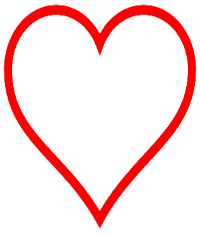 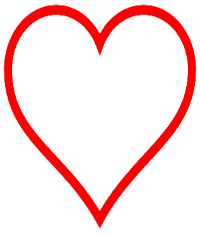 Love    Mrs. Craig